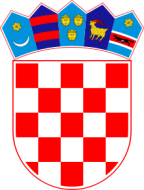 REPUBLIKA HRVATSKAVUKOVARSKO-SRIJEMSKA ŽUPANIJA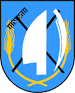                     OPĆINA TOVARNIK                    OPĆINSKO VIJEĆEKLASA: 021-05/20-06/02URBROJ:2188/12-04-20-2Tovarnik, 28.2.2020. Na temelju članka 87.  Poslovnika Općinskog vijeća Općine Tovarnik ( Službeni vjesnik Vukovarsko-srijemske  županije br. 4/13, 14/13, 5/17 ) , pročelnica jedinstvenog upravnog odjela Općine Tovarnik,  sastavlja ZAPISNIK SA 25. SJEDNICE OPĆINSKOG VIJEĆA OPĆINE TOVARNIK( usvojeni s jasno naznačenim ispravcima u odnosu na neverificirani odnosno neusvojeni   zapisnik ) Vrijeme održavanja sjednice: 28. 2. 2020. s početkom u 19 h Mjesto održavanja: općinska vijećnica Nazočnost:Nazočni vijećnici: Ljiljana Alivojvodić, nezavisna vijećnicaMarta Balić, nezavisna vijećnicaMarijan Balić, vijećnik HDZ-aDražen Beljo, vijećnik HDZ-aDubravko Blašković, nezavisni vijećnik, predsjednik općinskog vijeća Tomislav Ciprić, nezavisni vijećnik, podpredsjednik općinskog vijećaFranjo Ćuk, nezavisni vijećnikJosip Dević, nezavisni vijećnikKlaudija Kolarević, nezavisna vijećnicaZlatko Kvesić, nezavisni vijećnik vijećnik HDZ-aMelita Mijić, vijećnica HDZ-a, potpredsjednica općinskog vijeća Tatjana Vuko Pejak, vijećnica HDZ-a Nenazočni vijećniciMarijan Filić, vijećnik HDZ-a Utvrđuje se nazočnost 12 vijećnika, čime je utvrđen kvorum za održavanje sjednice Ostali nazočni: Ruža V. Šijaković, načelnica Općine TovarnikElizabeta Širić, pročelnica JUO Općine TovarnikPredsjednik Općinskog vijeća predlaže sljedeći dnevni red: Usvajanje zapisnika sa 24. sjednice Općinskog vijeća Općine Tovarnik  od 24.1.2020.Prijedlog statutarne Odluke o izmjenama i dopunama statuta  Općine TovarnikPrijedlog Odluke o izradi pročišćenog teksta Statuta Općine Tovarnik.Prijedlog Odluke o koeficijentu za obračun  plaće službenika  -  voditelja projekta centrikomNET Prijedlog Odluke o izmjenama i dopunama odluke o stipendijama Općine Tovarnik za akademsku godinu 2019/2020. Prijedlog odluke o davanju suglasnosti na prijedlog Statuta dječjeg vrtića PalčićPrijedlog odluke o davanju suglasnosti za osnivanje prava služnostiPrijedlog odluke o stavljanju van snage Programa poticanja razvoja poduzetništva na području Općine Tovarnik za 2020. god. Prijedlog odluke o razrješenju člana povjerenstva za zakup i povjerenstva za prodaju poljoprivrednog zemljišta u vlasništvu RHPrijedlog odluke o imenovanju  člana povjerenstva za zakup i povjerenstva za prodaju poljoprivrednog zemljišta u vlasništvu RHRaznoNakon čitanja prijedloga dnevnoga reda, predsjednik vijeća pita ima li drugih prijedloga za dnevni red, a kako nije bilo drugih prijedloga, predsjednik vijeća daje dnevni red na glasanje.Predloženi dnevni red je jednoglasno usvojen Ad. 1. Usvajanje zapisnika sa 24. sjednice Općinskog vijeća Općine Tovarnik  od 24.1.2020.Predsjednik vijeća otvara raspravu i poziva iznošenje prijedloga i komentara glede zapisnika sa 24. sjednice.Vijećnica Tatjana Vuko Pejak stavlja primjedbu na zapisnik i to ne samo na ovaj nego i na prijašnje, s obzirom da se ne radi u skraćenoj verziji. Navodi kako  pod toč. 3  i 4 rasprave jeste bilo, ali u zapisniku ne postoji zapis tko je što rekao odnosno da je itko od vijećnika nešto rekao, a stoji da je bilo rasprave, pa da je netko rekao i jednu riječ, to treba ući  u zapisnik. Pod točkom 6., isto tako.  Pod razno stoji da je zamjenik pozvao na predstavljanje knjige „Svjedočim“, a puno  stvari se raspravljalo, možda to djeluje i neformalno ali ipak treba stajati u zapisniku jer to su zapisi za cjelokupnu društvenu zajednicu. Dakle bilo što da ovdje netko  izjavi, to treba ući u zapisnik. Predsjednik vijeća odgovara da općinsko vijeće jest  glas javnosti i da to sve treba stajati u zapisniku te zaključuje da zapisnik treba biti malo opširniji  te moli pročelnicu da sljedeći zapisnik napravi u skladu s iznesenim primjedbama. Kako više nije bilo primjedbi i komentara, predsjednik vijeća je dao zapisnik sa 24. sjednice općinskog vijeća na usvajanje. Zapisnik sa 24. sjednice općinskog vijeća je usvojen jednoglasno Ad. 2. Prijedlog statutarne Odluke o izmjenama i dopunama statuta  Općine TovarnikPredsjednik vijeća poziva načelnicu Općine Tovarnik,  kao predlagatelja navedenog akta,  da obrazloži  prijedlog. Načelnica pozdravlja nazočne te objašnjava kako smo zbog zakonskih izmjena dužni uskladiti naš Statut do u roku od 60 dana računajući   1. 1. 2020.   U dostavljenom prijedlogu je sve navedeno što je mijenjano te navodi kako se radi o formalnostima usklađivanja s novim zakonskim propisima. Navodi da se sastala i komisija za statut, poslovnik i normativnu djelatnost te ih poziva da iznesu svoje mišljenje. Dalje  obrazlaže predloženi akt s posebnim osvrtom na nadzor zakonitosti općih akata koje donosi vijeće te koje više nije u nadležnosti prvostupanjskih tijela državne uprave, jer ona više ne postoje,  nego u nadležnosti tijela državne uprave ( ministarstava  ) svako u svojem djelokrugu. Predsjednik vijeća zahvaljuje načelnici te otvara rasprava o drugoj točki dnevnog reda odnosno o prijedlogu izmjena i dopuna Statuta Općine Tovarnik. Vijećnica Marta Balić, kao predsjednica komisije za statut, poslovnik i normativnu djelatnost se javlja za riječ i navodi kako se komisija sastala te se u potpunosti slaže s predloženim izmjenama i dopunama statuta Općine Tovarnik jer smatraju da je isti sačinjen sukladno zakonskim propisima. Zapisnik o radu komisije će biti dostavljen u stručnu službu. Budući da daljnje rasprave nije bilo, predsjednik vijeća daje prijedlog statutarne Odluke o izmjenama i dopunama statuta  Općine Tovarnik na glasanje.  Statutarna Odluka  o izmjenama i dopunama statuta  Općine Tovarnik  je jednoglasno usvojena. Ad 3. Prijedlog Odluke o izradi pročišćenog teksta Statuta Općine Tovarnik.Predsjednik vijeća poziva načelnicu Općine Tovarnik,  kao predlagatelja navedenog akta,  da obrazloži  prijedlog. Načelnica obrazlaže kako slijedi:„Pročišćen tekst propisa je ukupnost važećih odredba propisa što je više puta
mijenjan i dopunjavan. Pročišćen tekst propisa nije propis, on ne stupa na snagu i ne
stavlja ga se izvan snage, a ne može ga se ni mijenjati ili dopunjavati. Pročišćen tekst
propisa vjerodostojan je izvor sadržaja propisa i tehničko je pomagalo u sagledavanju
određene materije na jednome mjestu. Pročišćen tekst propisa utvrđuje se, u pravilu,
nakon donošenja većih i opširnijih izmjena i dopuna nekoga propisa, odnosno nakon
određena broja izmjena i dopuna propisa, kada su ti propisi najmanje tri puta bili izmijenjeni ili dopunjeni. ( Jedinstvena pravila za izradu propisa ).Budući da je Statut Općine Tovarnik, zaključno sa zadnjim izmjenama i dopunama koje su predloženi na ovoj sjednici, izmijenjen i dopunjen ukupno tri puta, a imajući u vidu uputu Ministarstva uprave da je kod dostave na nadzor zakonitosti izmjena i dopuna općih akata koji su već prethodno imali više izmjena i dopuna, poželjno dostaviti pročišćeni tekst općeg akta, predlažem donošenje navedene odluke. „ Predsjednik vijeća zahvaljuje i otvara raspravu po 3. točki dnevnog reda. Rasprave nije bilo te predsjednik vijeća daje treću točku dnevnog reda odnosno prijedlog Odluke o izradi pročišćenog teksta Statuta Općine Tovarnik  na glasanje.  Odluke o izradi pročišćenog teksta Statuta Općine Tovarnik je jednoglasno usvojena. Ad. 4.Prijedlog Odluke o koeficijentu za obračun  plaće službenika  -  voditelja projekta centrikomNET Predsjednik vijeća poziva načelnicu Općine Tovarnik,  kao predlagatelja navedenog akta,  da obrazloži  prijedlog. Načelnica obrazlaže na sljedeći način. Projekt centrikomNET započinje s provedbom početkom travnja 2020., a radi se o nastavku projekta CompetenceNET.   Projekt traje 24 mjeseca. Vrijednost projekta 102.000,00 eura. Najveći dio sredstava  bit će utrošen za obuku zainteresiranih građana o  načinima  uzgoja voća i povrća i nabavu opreme. Bruto plaća predviđena projektom je oko 1.000 eura mjesečno,   sto uključuju sve troškove za zaposlenika ( božićnice, uskrsnice, prijevoz..). Iz predviđene bruto plaće, a obzirom na postojeću osnovicu od 1.800,00 kn, izračunat je koeficijent kako je navedeno u prijedlogu. Predsjednik vijeća zahvaljuje i otvara raspravu po 4 . točki dnevnog reda. Rasprave nije bilo te predsjednik vijeća daje četvrtu  točku dnevnog reda odnosno prijedlog Odluke o koeficijentu za obračun  plaće službenika  -  voditelja projekta centrikomNET na glasanje. Odluka o koeficijentu za obračun  plaće službenika  -  voditelja projekta centrikomNET je jednoglasno usvojena. Ad. 5. Prijedlog Odluke o izmjenama i dopunama odluke o stipendijama Općine Tovarnik za akademsku godinu 2019/2020. Predsjednik vijeća poziva načelnicu Općine Tovarnik,  kao predlagatelja navedenog akta,  da obrazloži  prijedlog. Načelnica obrazlaže kako se na natječaju za dodjelu stipendije prijavio 21 student, a u proračunu je predviđeno 200. 000, 00 kn. Od ove godine Ministarstvo poljoprivrede dodjeljuje  stipendiju od 10.000 kn studentima poljoprivrede, neki su studenti ostvarili državnu stipendiju, neki „braniteljsku“, tako da od 40-tak studenata koje smo imali unazad 6 godina sada imamo 21 studenta, odnosno 21 stipendiju. Predviđen iznos, nakon napravljenih kalkulacija, bio bi 800 kn mjesečno odnosno 8000 kn godišnje puta 21 student to je 168.000 kn te nam još i ostane 32 000 tisuće za vanredne studente i ostale koji imaju pravo po našim odlukama na jednokratne isplate. Dakle radi se o povećanju sa 650 kn na 800 kn mjesečno odnosno  sa 6000 kn na 8000 kn godišnje.  Predsjednik vijeća zahvaljuje i otvara raspravu po 5 . točki dnevnog reda. Vijećnica Tatjana Vuko Pejak se javlja za riječ te navodi  kako su nedavno imali sastanak odbora za dodjelu stipendija te su pregledavali dokumentaciju s natječaja za stipendiranje koju su studenti dostavili te su kao odbor donije prijedlog koji upućuju sada i vijećnicima da studenti koji nisu dali godinu ne vraćaju stipendiju nego da im se to na neki način oprosti, otpiše ili sl. ali da onda iduću godinu više nemaju pravo na stipendiju. Taj prijedlog je stvoren s nakanom da se olakša roditeljima a i studentima koji su dovoljno kažnjeni što su izgubili godinu.Predsjednik vijeća zahvaljuje i daje riječ načelnici da odgovori.Načelnica navodi da su unazad šest godina donosili odluke o oslobađanju odnosno prolongiranju vraćanja stipendije ako su bili ponavljačka i  međugodina, ako nastave studij da ne moraju vratiti stipendiju. Ovakvo opće oslobađanje bi poslalo krivu poruku da netko upiše samo radi stipendije jer je ne mora vraćati. Načelnica dalje navodi  da je ovo bolje jer kad studij traje 5-6 godina, a student jednu  godinu - ne vrati  stipendiju, a onda više nema pravo, da to nije poželjno.  A općina ionako prolongira povrat stipendije odnosno daje mogućnost da student nastavi studij i da do određenog roka upiše narednu godinu, a za slučaj da i tada ne upiše, uvijek se može aktivirati zadužnica. Jer u cilju je da studenti nastave studij i da imamo što više fakultetski obrazovanoga kadra. Predsjednik vijeća pita koliko je takvih studenata koji vrate stipendiju, a načelnica odgovara da je to u prosjeku jedno ili dvoje. Vijećnica Melita Mijić pita dali onaj koji padne godinu, vrati stipendiju pa upiše drugi studij, ima pravo na stipendiju, načelnica odgovara da je tako, jer možda se nije našao na tom prvom na kojem je pao. Vijećnica Mijić odgovara da tako može unedogled upisivati novi studij i vraćati, a načelnica kaže da je tako, ako deset puta padne i upiše novi studij da će deset puta vratiti a mi imamo zadužnicu. Vijećnica Mijić naglašava da su oni taj stav kao odbor donijeli zajedno, da to nije mišljenje pojedinog vijećnika i to kako bi se olakšalo studentima. Vijećnik Tomislav Ciprić navodi kako je korektno to što „parcijalu“ sufinanciramo a ne sad još da i opraštamo. To bi bila potpuno kriva poruka – u smislu „upisat ću faks, potrošiti 8000 kn i nikome ništa“ Pročelnica sugerira da se skrenulo sa teme, a predsjednik vijeća podsjeća da je tema ove točke dnevnoga reda povećanje stipendije a da odbor za stipendije uputi pisani prijedlog  pa će ta točka biti uvrštena u dnevni red. Predsjednik vijeća zatvara  raspravu i stavlja 5. točku dnevnog reda odnosno prijedlog  Odluke o izmjenama i dopunama odluke o stipendijama Općine Tovarnik za akademsku godinu 2019/2020.  na glasanje.Odluka  o izmjenama i dopunama odluke o stipendijama Općine Tovarnik za akademsku godinu 2019/2020.  je jednoglasno usvojena. Ad. 6.Prijedlog odluke o davanju suglasnosti na prijedlog Statuta dječjeg vrtića Palčić Predsjednik vijeća poziva načelnicu Općine Tovarnik,  kao predlagatelja navedenog akta,  da obrazloži  prijedlog Načelnica navodi kako je vijeće na jednoj od prošlih sjednica donijelo akt o osnivanju vrtića te da upravno vijeće usvaja Statut vrtića a da Općinsko vijeće mora dati suglasnost na prijedlog statuta. Upravno vijeće će se imenovati naknadno kada sva ostala papirologija bude gotova. Od ministarstva prosvjete smo dobili suglasnost na program, a čeka se i suglasnost na osnivanje te korekcije potrebne za uporabnu dozvolu. A tek onda se imenuje upravno vijeće – tri člana imenuje općina, jedno iz reda roditelja i jedno iz reda struke odnosno odgojitelja. Nakon toga se osniva javna ustanova, a papiri se dostavljaju u trgovački sud radi upisa. Tada može sa radom početi vrtić, a to bi bilo oko 1.9. optimalno. Predsjednik vijeća zahvaljuje i otvara raspravu.Rasprave nije bilo.Predsjednik vijeća stavlja 6. točku dnevnoga reda odnosno prijedlog odluke o davanju suglasnosti na prijedlog Statuta dječjeg vrtića Palčić na glasanje. Odluka o davanju suglasnosti na prijedlog Statuta dječjeg vrtića Palčić na je jednoglasno usvojena. Ad 7.Prijedlog odluke o davanju suglasnosti za osnivanje prava služnostiPredsjednik vijeća poziva načelnicu Općine Tovarnik,  kao predlagatelja navedenog akta,  da obrazloži  prijedlog. Načelnica objašnjava da se radi o izgradnji regionalnog vodoopskrbnog sustava istočne Slavonije, cjelina istok, dionica: Slakovci-Ilača te da je Vinkovačkom vodovodu i kanalizaciji, potrebno dati suglasnost na osnivanje prava služnosti radi daljnjeg postupka. Ako prestane pravo služnosti, ono se briše iz zemljišnih knjiga. 3.3. u utorak, imaju tehnički pregled toga sustava, ovdje kod nas u vijećnici. Znači 10 godina je trebalo da se nešto napravi ( potvrda glavnoga projekta je iz 2010. ), tako će biti i s našom kanalizacijom. Predsjednik vijeća pita jeli već ima na tom području nekakav vodovod i jeli ovo sad nastavak toga. Načelnica i vijećnik Kvesić odgovaraju da taj sustav već postoji da je izgrađen, a sada treba samo proći tehnički pregled toga sustava. Kako nije bilo daljnjih pitanja predsjednik vijeća daje 7. točki dnevnog reda odnosno prijedlog odluke o davanju suglasnosti na osnivanje služnosti  na glasanje.Odluka  o davanju suglasnosti za osnivanje prava služnosti  je jednoglasno usvojena.  Ad 8.Prijedlog odluke o stavljanju van snage Programa poticanja razvoja poduzetništva na području Općine Tovarnik za 2020. god. Predsjednik vijeća poziva načelnicu Općine Tovarnik,  kao predlagatelja navedenog akta,  da obrazloži  prijedlog. Načelnica objašnjava kako se svi opći akti koje donese vijeće moraju slati na nadzor zakonitosti u tijelo državne uprave u čijem je djelokrugu navedeni akt. No ovaj smo akt, dok je još bio u fazi prijedloga, trebali poslati Agenciji za zaštitu tržišnog natjecanja i Ministarstvu financija da daju svoje mišljenje. Tako ćemo, kada ovaj akt stavimo izvan snage, dostaviti ga na prethodno mišljenje spomenutim tijelima te ga na sljedećoj sjednici vijeća staviti ponovo na usvajanje. Predsjednik vijeća zahvaljuje i otvara raspravu.Rasprave nije bilo.Predsjednik vijeća stavlja 8. točku dnevnog red odnosno Prijedlog odluke o stavljanju van snage Programa poticanja razvoja poduzetništva na području Općine Tovarnik za 2020. god.  na glasanje.Odluka o stavljanju van snage Programa poticanja razvoja poduzetništva na području Općine Tovarnik je jednoglasno usvojena. Ad 9.Prijedlog odluke o razrješenju člana povjerenstva za zakup i povjerenstva za prodaju poljoprivrednog zemljišta u vlasništvu RHPredsjednik vijeća, kao predlagatelj ovoga akta, obrazlaže prijedlog.Navodi kako bivša pročelnica, koja je u trenutku donošenja odluke radila u Općini Tovarnik, nije pokazala volju i interes da aktivno sudjeluje u radu povjerenstva. Budući da je tema natječaja za zakup poljoprivrednog zemljišta jako osjetljiva tema, te da će to biti jedna od najtežih odluka iz ovoga mandata općinskoga vijeća pa su zbog toga svi ovome poslu pristupili ozbiljno i predano a imenovana baš nije pokazala neki interes da na taj način sudjeluje, pa zbog toga predlaže ovo razrješenje i imenovanje novoga člana. Predsjednik vijeća otvara raspravu po 9. točki dnevnoga reda. Vijećnik Dražen Beljo, pita zašto se ne imenuje sadašnju pročelnicu u povjerenstvo ako je bila imenovana bivša pročelnica. Predsjednik vijeća objašnjava da bi se radilo o sukobu interesa jer će se njezina bliža rodbina prijaviti na natječaj. Kako nije bilo daljnjih pitanja, predsjednik zatvara raspravu i daje 9. točku dnevnog reda odnosno Prijedlog odluke o razrješenju člana povjerenstva za zakup i povjerenstva za prodaju poljoprivrednog zemljišta u vlasništvu RH na glasanje.Odluka o razrješenju člana povjerenstva za zakup i povjerenstva za prodaju poljoprivrednog zemljišta u vlasništvu RH  je  jednoglasno usvojena. Ad 10.Prijedlog odluke o imenovanju  člana povjerenstva za zakup i povjerenstva za prodaju poljoprivrednog zemljišta u vlasništvu RHPredsjednik vijeća, kao predlagatelj ovoga akta, obrazlaže prijedlog.Predsjednik vijeća obrazlaže koga se imenuje  u povjerenstvo i koja su njegova prava i obveze.Predsjednik vijeća otvara raspravu.Rasprave nije bilo.Predsjednik vijeća daje 10. točku odnosno Prijedlog odluke o imenovanju  člana povjerenstva za zakup i povjerenstva za prodaju poljoprivrednog zemljišta u vlasništvu RH na glasanje. Odluka o imenovanju  člana povjerenstva za zakup i povjerenstva za prodaju poljoprivrednog zemljišta u vlasništvu RH je jednoglasno usvojena. Ad 11. RaznoPredsjednik vijeća poziva vijećnike na pitanja i prijedloge.Vijećnik Dražen Beljo postavlja pitanje odnosno navodi  kako se na sjednici u 12 mjesecu govorilo o mogućem povećanju naknade za kupnju kuće na području općine sa 20 000 kn na 40 0000 kn. i predsjednik je rekao kako bi to bilo dobro da bismo zadržali ljude,  no nakon toga ništa se nije dogodilo pa pita hoće li doći do povećanja jer zna da bi neke osobe pričekale sa podnošenjem zahtjeva ukoliko bi došlo do povećanja. Predsjednik vijeća odgovara kako je podijelio vijećnicima postojeću odluku, da je prouče i dorade te podnesu prijedloge vijeću na  način kako misle da je korisno  odnosno pametno  a pročelnica bi to uskladila sa zakonom. Vijećnika Belju zanima jesu li i ostali vijećnici sličnoga mišljenja, a predsjednik vijeća kaže da odluku treba formulirati da služi što većem broju građana i da bude u skladu sa zakonom te predložiti vijeću te navodi kako je njegov prijedlog da se taj prag poveća te da budemo malo tolerantniji odnosno da se odluka može odnositi na veći krug građana općine. Vijećnik Marijan Balić navodi kako smo svi dobili obavijest Vinkovačkoga vodovoda i kanalizacije o crpljenju  septičkih jama po cijeni od 90 kn/m3 +pdv  te pita hoće li uskoro postati obveza njih zvati radi crpljenja, i to sljedećih deset godina, jer je načelnica spomenula kako bi i izgradanja kanalizacije mogla trajati 10tak godina. Navodi da, iako se to može činiti kao banalno pitanje, da bi  mogao biti popriličan udar na novčanike i kućne budžete mještana općine. Načelnica odgovara da je tražila sastanak sa direktorom vodovoda, da se dogovore da općina sufinancira jedan dio kako bi se građanima smanjio račun za crpljenje jer općina ne smije dozvoliti da se ilegalno bacaju fekalije. Navodi dalje da se i kanalizacija plaća. Vijećnik Balić kaže da je u svakom slučaju bolja kanalizacija. Načelnica navodi da postoji mogućnost da se napravi veliki bazen u koji bi se odlagale fekalije, a onda da bi opet iz vodovoda morala doći velika cisterna i opet bi sve to dosta koštalo. Vijećnik Balić i dalje inzistira na pitanju kanalizacije i pita gdje je to zapelo jer svaki moderni kutak svijeta pokreću tu inicijativu.Načelnica odgovara kako još neki dijelovi Vinkovaca nemaju kanalizaciju te navodi kako mi nismo investitor nego Vinkovački vodovod. Trenutno se radi studija izvodivosti. Te da općina ne  može  graditi kanalizaciju, nego samo  sufinancirati svoj dio. Također navodi da je dvorana u Ilači prioritet. Vijećnik Balić navodi kako je načelnica rekla da će dignuti kredit i da će ga netko plaćati  tko bude na vlasti za 15 godina te da je to neodgovorno. Načelnica odgovara da to nije neodgovorno, nego da je to tako jer se ne zna tko će biti na vlasti za 15 godina a dizanje kredita za velike projekte je uobičajeno. No opet ponavlja da ne možemo općina  graditi niti financirati kanalizaciju jer ona košta, kako navodi vijećnik Kvesić, 48 milijuna kuna. Predsjednik vijeća pita jeli općina može kako pomoći građanima po pitanju crpljenja fekalija, načelnica odgovara kako su velike kazne za ilegalno crpljenje i za onoga koji naruči crpljenje i za onoga koji crpi a i za općinu. Vijećnik Kvesić navodi kako je načelnica u pravu, jer su oni iz Vodovoda  poslali dopis da oni rade usluge crpljenja, te da ljudi ne moraju zvati vodovod ali kazne za ilegalno crpljenje su velike. Iako crpljenje od strane vodovoda jeste skupo, ti su troškovi i za sam vodovod veliki. Vijećnik Kvesić dalje pita koliko košta planirana izgradnja vatrogasnog doma i tko će to platiti. Načelnica odgovara da košta 3, 4 mil. kn te da neće sve općina platiti nego će se aplicirati na EU projekte. Dalje vijećnik Kvesić pita koliko košta gradnja dvorane u Ilači i tko će je platiti. Načelnica odgovara da košta 10 milijuna kuna te da će dignuti kredit a nada se da će i županija sudjelovati jer je ona osnivač škole. Vijećnik Kvesić pita šta je sa TINTL-om, zašto oni ništa ne rade odnosno da se predstavi jedan projekt koji su oni napravili.  Te da misli da će dvorana u Ilači biti jednina dvorana koju je netko sam svojim novcima izgradio. Načelnica odgovara da rade i previše, da je apliciran vatrogasni dom, ali ne prolaze projekti jer Općina Tovarnik spada u 4. skupinu po razvijenosti, TINTL aplicira, ali nije kriv što projekti ne prolaze. Postojeći vatrogasni dom je potpuno neadekvatan. Vijećnik Kvesić smatra da se ne treba pomiriti s odbijenicama nego ići tražiti, ako treba i šator dignuti. I kaže kako ne može biti smetnja  prerazvijenost, jer kako onda neki  puno bogatiji gradovi grade i rade, kako njima prolaze projekti. Treba ići sto puta i biti dosadan. Načelnica odgovara kako je konstanto po Ministarstvima i traži, te da može prikazati sve službene putove ali da u Ministarstvima i vladi postoje drugi prioriteti kao što su vrtići. Vijećnik Kvesić pita kako je financiran vrtić, a načelnica odgovara da je financiran o našem trošku. Vijećnik Kvesić pita koja je još općina sama platila svoj vrtić te traži studiju troškova za vrtić odnosno koliko je koštao do sada a koliko će  koštati vrtić koji osnova općina te koliko će roditelji plaćati. Načelnica odgovara da su vijećnici usvojili proračun za 2020. god. u kojemu stoji  stavka od 700.000 kn za vrtić. Te da sve općine imaju svoje vrtiće te da tako treba i općina tovarnik.Vijećnik Kvesić i dalje inzistira na studiji troškova za vrtić, jer se na zna koliko će šta koštati. Načelica kaže da se vrtić izgradio 2004 te što onda nije tražio studiju troškova.Predsjednik vijeća prekida raspravu te navodi kako je vijeće donijelo odluku o osnivanju vrtića, a kada je ta tema bila na dnevnom redu- tada nije bilo baš puno rasprave. Što se tiče kanalizacije, predsjednik vijeća pita jeli općina može konkretno pomoći mještanima za crpljenje i odvoz iz septičkih jama, jeli se može šta sufinancirati, jer onaj tko ima problem ima problem svaki mjesec a onaj tko nema, taj nema problema s tim. Načelnica odgovara da mora vidjeti jeli ima u proračunu sredstava, i da se mora negdje smanjiti da bi se negdje moglo dati, te da se na vijeću može donijeti izmjene i dopune proračuna, ali da se negdje mora skinuti, jer se malo prije predložilo povećanje naknade za kupnju kuće. Vijećnik Zlatko Kvesić kaže da jako puno ljudi ima problema sa septičkim jamama.Vijećnica Ljiljana Alivojvodić  pita zašto se ništa nije napravilo po pitanju kanalske mreže jer se o tome pričalo. Navodi da se  kanalska mreža  mora očistiti kako bi voda mogla otjecati. Načelnica odgovara da je općina čistila na jednoj lokaciji ali da i dalje vode ima jer je to podzemna voda koja stalno izvire. Vijećnica Alivojvodić spominje problem zatrpanih kanala te vode koja ulazi u dvorišta i puni septičke a da taj odvoz jako puno košta te da će dolaziti nezadovoljni mještani u općinu.  Vijećnik Kvesić ističe da kanalizacija mora biti prioritet te da je neodržavana kanalska mreža također veliki problem zbog vode koja leži. Predsjednik vijeća kaže da bi trebalo osigurati sredstava u proračunu i početi raditi na kanalskoj mreži.Predsjednik vijeća zahvaljuje na konstruktivnim kritikama te kaže da kada bude rebalans na dnevnom redu da se i ta stavka uvrsti u proračun. Vijećnici Kvesić i Balić ponavljaju kako kanalizacija mora biti prioritet. Vijećnik Josip Dević pita dali Vinkovački vodovod ide na natječaje, koje vijećnik Kvesić spominje,  da bi se napravila kanalizacija. Vijećnik Kvesić odgovara da je Vinkovački vodovod investitor te da se  Općine moraju javiti u Vinkovački vodovod da se napravi studij  kako to ide. Znači Mikanovci, Vođinci, ..svi su oni napravili, i dobili su iz Eu i svi su dobili za Džabe priključak, koji inače košta u Vinkovcima od 8.000 do 16.000 kn a sada se dobivalo za džabe, i sada cijeli Vinkovci dobivaju kada ide aglomeracija, samo su plaćali takse 250 kn. To sve dobro funkcionira i radi se naveliko. Dalje vijećnik Dević pita jesu li aplicirali projekt kanalizacije na natječajima za nas odnosno tu u našim krajevima, a vijećnik Kvesić odgovara da treba općina sugerirati , koliko će općina financirati, navodi da misli da EU sufinancira 85%, jedan dio plaća i ministarstvo, a jedan dio naravno mora općina. Samo to je veliko novac, oko 48 mil. kn za Tovarnik i Ilaču.Navode se druge općine koje imaju kanalizaciju , te načelnica pita, ima li Lovas kanalizaciju i kada su se spojili.  Ali su vijećnici uglas konstatirali da to ne funkcionira. Predsjednik vijeća pita hoće li se još koja tema otvoriti. Vijećnik Marijan Balić navodi kako se u poljoprivrednoj proizvodnji stvara jako puno otpada od najlonskih vreća od  gnojiva, izmjena ulja na traktorima itd.. te da nitko od ovlaštenih sakupljača nije  želio  po to doći i preuzeti. Dalje navodi kako on taj otpad nije bacio nego propisno zbrinuo no da ima mnogo onih koji će taj otpad baciti. Navodi kako bi trebalo, kada već imamo te zelene otoke, napraviti nekakvo mjesto za zabrinjavanje tih raznih vrsta otpada pa da to onda ovlaštene firme odvezu jer oni neće izaći na teren ako nema određene količine otpada. Načelnica odgovara da je u tijeku javna nabava za izvođenje radova gradnje reciklažnog  dvorišta koje mora biti izgrađeno do kraja osmoga mjeseca. A taj projekt je TINTL odradio. 3,4 mil. kn košta gradnja od čega Fond za zaštitu okoliša sufinancira 85% a Općina 15%. Na tom će se reciklažnom dvorištu moći odlagati različite vrste otpada pa tako i otpad od poljoprivrede.  Nadalje navodi da jednom mjesečno u Ilači te jednom mjesečno u Tovarniku dolazi mobilno reciklažno dvoršte na kojemu se mogu također odlagati razne vrste otpada.Predsjednik vijeća pita ima li daljnjih pitanja.Načelnica pita vijećnika Marijana Balića dali se planira javiti na natječaj za zakup poljoprivrednog zemljišta u vlasništvu RH koji je raspisan. Vijećnik Balić odgovara da se planira natjecati. Načelnica navodi da je to pitala jer vijećnik Balić nije glasao za pokretanje postupka raspisivanja natječaja odnosno bio je suzdržan a  želi se natjecati za zemlju. Vijećnik Balić odgovara da se načelnica ne treba zamarati sa njim, da joj je on najmanji problem, i da zna da su se oni zalagali za drugačiji plan raspolaganja poljoprivrednim zemljištem te da zbog toga nije mogao poduprijeti takav program raspolaganja.Predsjednik vijeća zahvaljuje i zaključuje 25. sjednicu općinskog vijeća Općine Tovarnik                          u 19: 51h.ZAPISNIK SASTAVILA Elizabeta Širić, dipl.iur., pročelnica JUO Općine Tovarnik______________________________________PREDSJEDNIK OPĆINSKOG VIJEĆADubravko Blašković________________________________